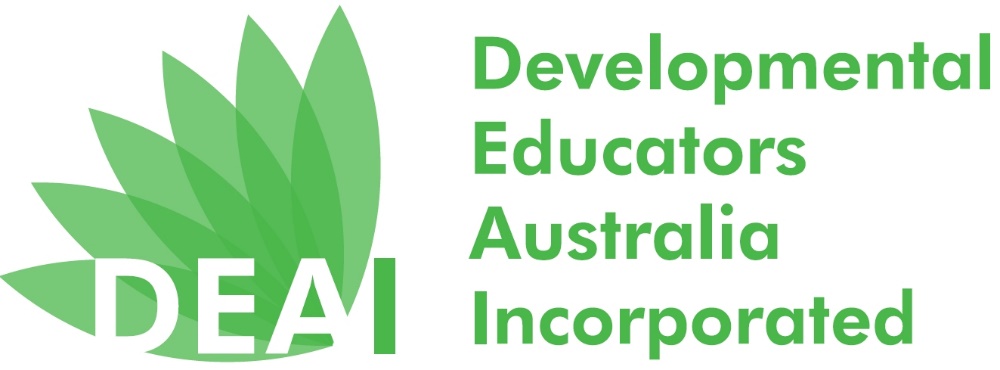 Order form for National Developmental Educators’ Week 19-23 November 2018To help you celebrate National Developmental Educators’ Week a promotional pack is available from the DEAI for free.A promotional pack contains:2 Keyrings2 Pens2 Stickers2 Magnets2 DEAI postcards4 Green and White Balloons You can order 1 promotional pack per person (until stocks last).Collection Method (Please only complete the preferred option)OrOrPlease return this form to contact@deai.com.au.I will collect the pack at the DEAI AGM on Monday 19th November.I will collect the pack at the DEAI AGM on Monday 19th November.Name:Email:Phone No.Please order by Friday 7th NovemberI am unable to collect the pack but nominate the person below to collect at the DEAI AGM on Monday 19th November, on my behalf.I am unable to collect the pack but nominate the person below to collect at the DEAI AGM on Monday 19th November, on my behalf.Name:Email:Phone No.Name of person collecting on my behalf:Name of person collecting on my behalf:Please order by Friday 7th NovemberPlease post the pack to the details below:Please post the pack to the details below:Name:Agency:Address:Email:Phone No.Please order by Friday 7th November